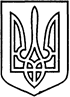 СЄВЄРОДОНЕЦЬКА МІСЬКА ВІЙСЬКОВО-ЦИВІЛЬНА АДМІНІСТРАЦІЯ СЄВЄРОДОНЕЦЬКОГО РАЙОНУ ЛУГАНСЬКОЇ ОБЛАСТІРОЗПОРЯДЖЕННЯкерівника Сєвєродонецької міської військово-цивільної адмінінстрації           29 вересня 2021 року                                                                  № 1943     Про безоплатну передачу на баланс Комунального некомерційного підприємства «Сєвєродонецький центр первинної медико-санітарної допомоги» Сєвєродонецької міської ВЦА Сєвєродонецького району Луганської області витрат по закінченому будівництвом об’єктуКеруючись Законом України «Про військово-цивільні адміністрації», Законом України «Про місцеве самоврядування в Україні», беручи до уваги готовність до експлуатації об'єкта ЛГ 101210924471 від 24 вересня 2021 рокузобов′язую:	1. Відділу капітального будівництва Сєвєродонецької міської ВЦА Сєвєродонецького району Луганської області безоплатно передати на баланс Комунального некомерційного підприємства «Сєвєродонецький центр первинної медико-санітарної допомоги» Сєвєродонецької міської ВЦА Сєвєродонецького району Луганської області, витрати по закінченому будівництвом об’єкту:- «Будівництво пєлєтних котелень для комунальної установи Сєвєродонецької міської багатопрофільної лікарні» у сумі 3133306,27 тис. грн. (три мільйони сто тридцять три тисячі триста шість грн. 27 коп.)2. Прийняття-передачу вищеназваних витрат здійснити з урахуванням вимог чинного законодавства України.	3. Дане розпорядження підлягає оприлюдненню.4. Контроль за виконанням даного розпорядження покласти на   заступника керівника Сєвєродонецької міської ВЦА Олега КУЗЬМІНОВА.Керівник Сєвєродонецької міськоївійськово-цивільної адміністрації  			Олександр СТРЮК